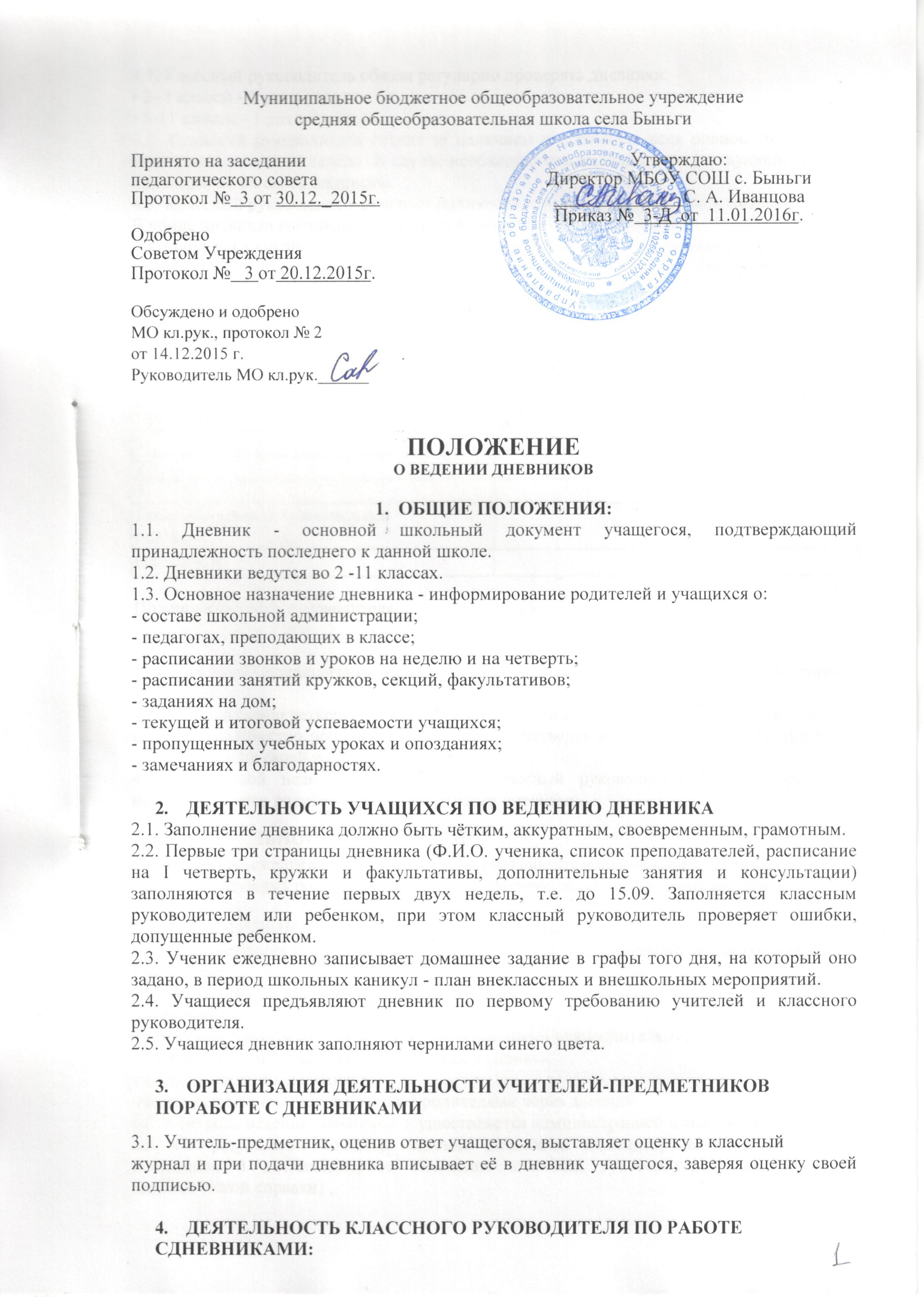 Муниципальное бюджетное общеобразовательное учреждениесредняя общеобразовательная школа села БыньгиОбсуждено и одобрено                                                МО кл.рук., протокол № 2                                                      от 14.12.2015 г.                                                                       Руководитель МО кл.рук.______                                                   ПОЛОЖЕНИЕО ВЕДЕНИИ ДНЕВНИКОВ1.	ОБЩИЕ ПОЛОЖЕНИЯ:1.1. Дневник - основной школьный документ учащегося, подтверждающий принадлежность последнего к данной школе.1.2. Дневники ведутся во 2 -11 классах.1.3. Основное назначение дневника - информирование родителей и учащихся о:- составе школьной администрации;- педагогах, преподающих в классе;- расписании звонков и уроков на неделю и на четверть;- расписании занятий кружков, секций, факультативов; - заданиях на дом;- текущей и итоговой успеваемости учащихся;- пропущенных учебных уроках и опозданиях;- замечаниях и благодарностях.	2.	ДЕЯТЕЛЬНОСТЬ УЧАЩИХСЯ ПО ВЕДЕНИЮ ДНЕВНИКА2.1. Заполнение дневника должно быть чётким, аккуратным, своевременным, грамотным.2.2. Первые три страницы дневника (Ф.И.О. ученика, список преподавателей, расписание на I четверть, кружки и факультативы, дополнительные занятия и консультации) заполняются в течение первых двух недель, т.е. до 15.09. Заполняется классным руководителем или ребенком, при этом классный руководитель проверяет ошибки, допущенные ребенком.2.3. Ученик ежедневно записывает домашнее задание в графы того дня, на который оно
задано, в период школьных каникул - план внеклассных и внешкольных мероприятий.2.4. Учащиеся предъявляют дневник по первому требованию учителей и классного
руководителя.2.5. Учащиеся дневник заполняют чернилами синего цвета.	3.	ОРГАНИЗАЦИЯ ДЕЯТЕЛЬНОСТИ УЧИТЕЛЕЙ-ПРЕДМЕТНИКОВ ПОРАБОТЕ С ДНЕВНИКАМИ3.1. Учитель-предметник, оценив ответ учащегося, выставляет оценку в классныйжурнал и при подачи дневника вписывает её в дневник учащегося, заверяя оценку своей подписью.	4.	ДЕЯТЕЛЬНОСТЬ КЛАССНОГО РУКОВОДИТЕЛЯ ПО РАБОТЕ СДНЕВНИКАМИ:4.1. Классный руководитель обязан регулярно проверять дневники:• 2- 4 классы - 1 раз в неделю;• 5-11 классы - 1 раз в 2 недели.4.2. Классный руководитель следит за наличием в дневниках всех оценок, полученных учащимися в течение недели. В случае необходимости вписывает отсутствующие оценки, подтверждая их своей подписью.4.3. Классный руководитель отмечает количество пропущенных уроков за неделю.В конце дневника выставляются итоговые сведения об успеваемости.4.4. Один раз в месяц классный руководитель имеет право сделать выписку  по форме всехтекущих оценок с начала четверти на отдельном листочке (по просьбе родителей).Форма:Ф.И.	Оценки с …………по………..Подпись классного руководителя	Подпись родителей«        »_________	200____     г.4.5. Классный руководитель должен строго следить за обратной связью со стороны родителей.4.6. По окончанию четверти классный руководитель собственноручно выставляет оценки  и  общее количество пропущенных уроков  за четверть в сводную ведомость дневника, подтверждая их своей подписью.4.7. На первой неделе после каникул классный руководитель должен проверить
наличие подписи родителей под четвертными оценками.	5.	ДЕЯТЕЛЬНОСТЬ РОДИТЕЛЕЙ5.1. Родители (ежедневно) еженедельно просматривают и подписывают дневник.5.2. 1 раз в четверть родители подписывают сводную ведомость в конце дневника.	6.	ДЕЯТЕЛЬНОСТЬ АДМИНИСТРАЦИИ ШКОЛЫ6.1.Администрация школы осуществляет контроль ведения дневника по следующим критериям:- текущий учёт знаний учащихся;- итоговый учёт знаний;- качество и частота проверки дневников классными руководителями;- наличие подписи родителей в дневниках учащихся;- культура ведения дневников;-общение классного руководителя с родителями через дневник.6.2. Контроль ведения дневников осуществляется администрацией школы 4 раза в год.6.3. По результатам контроля ведения дневников администрация имеет право на поощрение и дисциплинарное взыскание классных руководителей (на основании аналитической справки)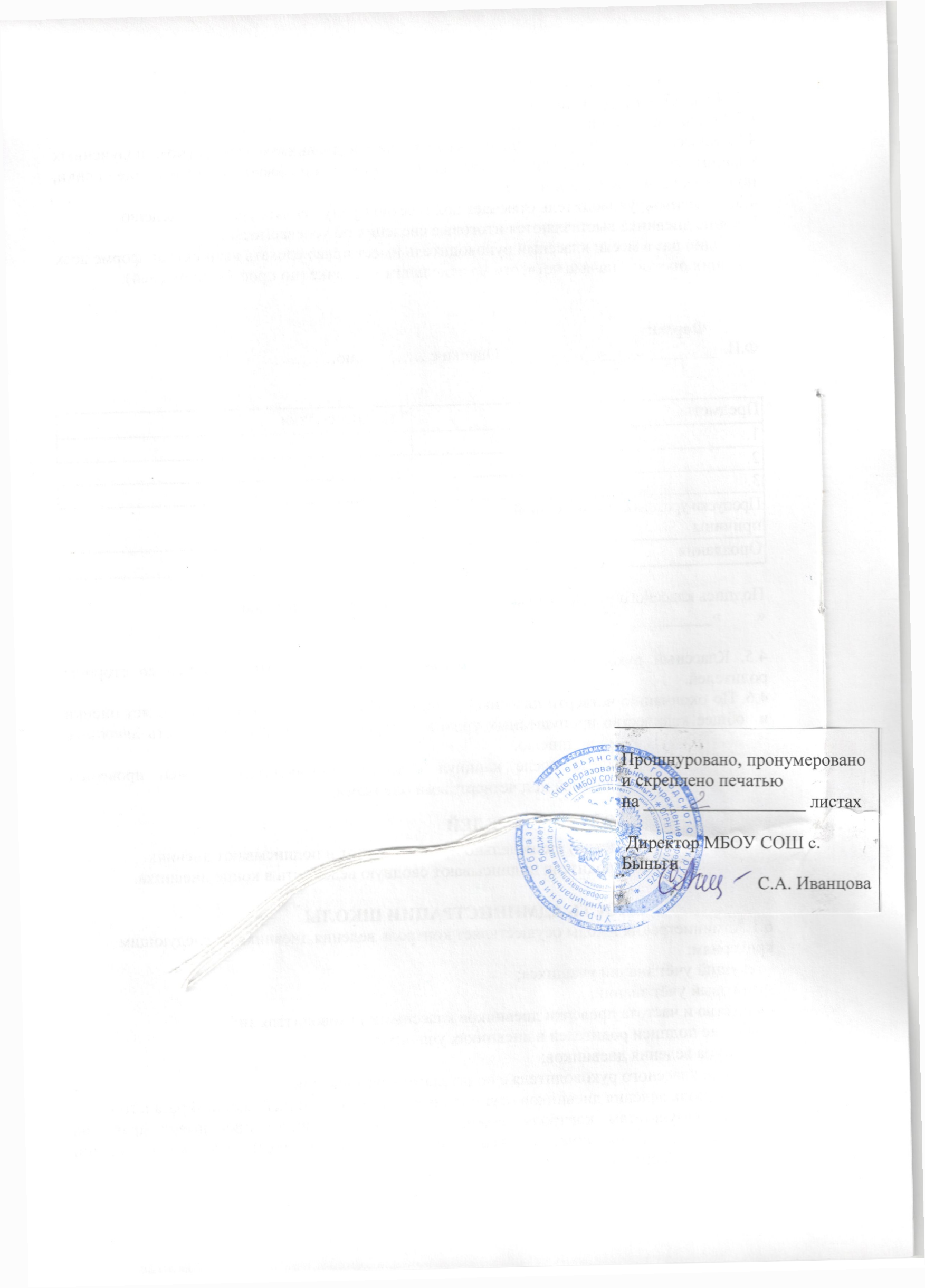 Принято на заседании педагогического совета Протокол №  3 от 30.12._2015г.Утверждаю:Директор МБОУ СОШ с. Быньги______________С. А. ИванцоваПриказ №  3-Д  от  11.01.2016г.ОдобреноСоветом УчрежденияПротокол №   3 от 20.12.2015г.ПредметыТекущие оценки1.2.3.Пропуски уроков без уважительной причиныОпоздания